PLANIFICACIÓN SEMANAL DE ACTIVIDADES: SEMANA 08 AL  12 DE JUNIO, 2.020Clase: martes, 9 de junio.Clase: miércoles, 10 de junio.Clase: jueves, 11 de junio.Recuerda enviar las fotografías o video del trabajo  a mi correo: jennifer.barraza@laprovidenciarecoleta.clA continuación lee las indicaciones de la tabla de evaluación para que tengas claro que es  lo que se evaluará. PAUTA DE EVALUACIÓN FRISO LITERARIOEvaluación de lectura complementaria; libro “Cómo domesticar a tus papás”Instrumento de evaluación: Elaboración de un Friso. Fecha de entrega: 15 de junio. ¿Qué es un friso?: Un FRISO Es un plegable de papel, que se hace juntando hojas de un mismo tamaño y doblándolas en ambas direcciones en forma de zig zag, elaborando un compendio final que se abre y cierra por cualquiera de los lados.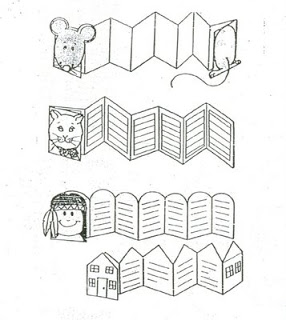 Video de apoyo: https://www.youtube.com/watch?v=kxo1wyLArZ0https://www.youtube.com/watch?v=Mci8zF6he5IMateriales: -6 hojas blancas, o 3 hojas de cartulina cortadas por la mitad.-cinta adhesiva transparente (scotch)  o pegamento en barra, lápices de colores, regla, lápiz mina o de pasta (eres libre de utilizar lo que desees)Elaboraremos un friso sobre el libro que has leído, relacionándolo con lo que has aprendido en las clases anteriores. Realizaremos el trabajo en las clases de Lenguaje de esta semana. Cuida tu ortografía y escribe con letra clara.Partes del friso:1.- Portada: Título, autor, imagen. (más tus datos personales al final)2.- Resumen: Elige un capítulo del libro y escribe un resumen respetando el orden de los hechos. Respeta estructura: Situación inicial, nudo o conflicto, desarrollo y desenlace. (separa con puntos apartes)3.- Descripción de personajes principales y secundarios: Describe a los personajes principales (características físicas y psicológicas)4.-Transformación de género: Escribe una noticia relacionada con el tema principal del libro5.-Interpretación plástica: Realiza un dibujo explicando lo más importante del capítulo: “Genio mal genio”6.-Creatividad literaria: Escribe una carta para él o la protagonista de alguno de los capítulos (libre elección) debes poner el título del capítulo y el nombre del personaje.Evaluación lectura complementaria: Libro “Cómo domesticar a tus papás”Elaboración de friso.Objetivo: Analizar un libro leído/ Escribir creativamente narracionesActividades:  1.- Portada: Título, autor, imagen. (más tus datos personales al final)2.- Resumen: Elige un capítulo del libro y escribe un resumen respetando el orden de los hechos. Respeta estructura: Situación inicial, nudo o conflicto, desarrollo y desenlace. (separa con puntos apartes)Evaluación lectura complementaria: Libro “Cómo domesticar a tus papás”Elaboración de friso.Objetivo: Analizar narraciones (libro leído)/ Escribir creativamente narraciones (noticia)Actividades: 3.- Descripción de personajes principales y secundarios: Describe a los personajes principales (características físicas y psicológicas)4.-Transformación de género: Escribe una noticia relacionada con el capítulo “Trabajo”Evaluación lectura complementaria: Libro “Cómo domesticar a tus papás”Elaboración de friso.Objetivo: Analizar narraciones (libro leído)/ Escribir una cartaActividades: 5.-Interpretación plástica: Realiza un dibujo explicando lo más importante del capítulo: “Genio mal genio”6.-Creatividad literaria: Escribe una carta para él o la protagonista de alguno de los capítulos  (libre elección) debes poner el título del capítulo y el nombre del personaje.SECCIONESINDICADORESPUNTAJE IDEALPUNTAJE OBTENIDO1.- Portada-Incorpora título del libro, autor e  imagen relacionada al libro.32.- Resumen-Escribe un resumen respetando el orden secuencial de los hechos.43.- Descripción de personajes-Describe personajes principales; describiendo características físicas y psicológicas.44.-Transformación de género-Escribe una noticia relacionada con el tema principal del libro, respeta estructura de la noticia. Cuida ortografía y escribe con letra clara.55.-Interpretación plástica-Realiza un dibujo relacionado con el capítulo asignado, el dibujo se entiende de forma clara46.-Creatividad literaria-Escribe una carta para un personaje relacionado con el capítulo asignado. Respeta estructura de la carta.Cuida ortografía y escribe con letra clara.57.- Responsabilidad-Entrega el trabajo en la fecha asignada3Puntaje total28